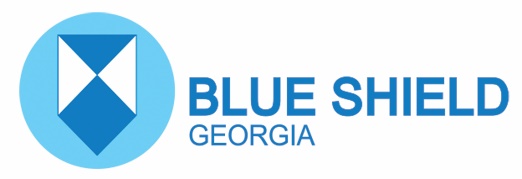 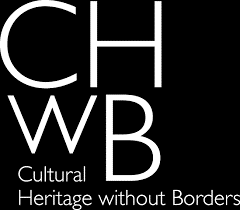 „მემკვიდრეობის კლუბის„  სალექციო კურსში  „პროექტის დაგეგმვა და მართვა კულტურის სფეროში“ მონაწილეობის მსურველთა განაცხადი            გთხოვთ ფორმა შეავსოთ ქართული შრიფტითდა გამოსაგზავნი ფაილი დაასათაუროთ შემდეგნაირად: განაცხადი_გვარი_სახელი*კურსის ბოლოს გაიცემა სერთიფიკატები. სერთიფიკატის მიღების აუცილებელი წინაპირობაა, რომ მონაწილეს ჰქონდეს არა უმეტეს 2 გაცდენა.სახელი, გვარისაცხოვრებელი ადგილიდაბადების თარიღიტელეფონის ნომერიელ. ფოსტის მისამართი:უმაღლესი სასწავლებელი ან სკოლა, სადაც სწავლობთ / დაამთავრეთ/ სპეციალობა და კურსი/კლასიაკადემიური ხარისხისპეციალობასაიდან გაიგეთ „მემკვიდრეობის კლუბის“ შესახებ?მოკლე ბიოგრაფია (მაქსიმუმ 150 სიტყვა)რატომ გაინტერესებთ აღნიშნული კურსის გავლა?(მაქსიმუმ 200 სიტყვა)